Pour retenir mes mots d’orthographe : Orthographe illustrée (Ortho Edition)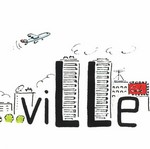 Couleurs pour les sonsRouge, orange, …Chercher le nombre de syllabes en les tapant dans les mains.Dire le nombre de lettres.Répondre à des questions du type : « combien de lettres ?, quelle est la 3ème ? la dernière ?,…)CHLO RO PHI LEEpeler à l’endroit et à l’enversPâte à modeler ou lettres mobiles (Méthode Davis par exemple)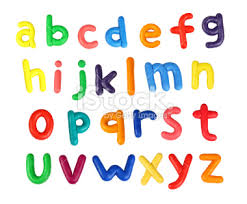 Mettre ensemble les mots avec les mêmes particularitésdent, dentiste, dentition, édenté, …Inventer une histoire avec des mots qui ont la même écritureLe nain mange du pain dans un train en prenant son bain.Ecriture dans les airs, dans du sable, sur un tableau blanc ou sur ordinateur.Le son « ou » de hibou.Exemple donné en formation en gestion mentale : dessiner un œil ouvert et un œil à moitié fermé en forme de « OU » et faire émettre le son « ououou » par l’animal.ouou ouou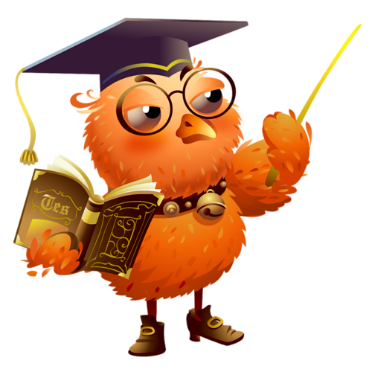 S’enregistrerL’enfant dit le mot puis l’épelleSauter d’une lettre à l’autreEcrire les lettres de l’alphabet au sol (ou tapis se sol)Penser à fermer les yeux, à cacher pour EVOQUER !!Véronique Degroote www.formalogo.be